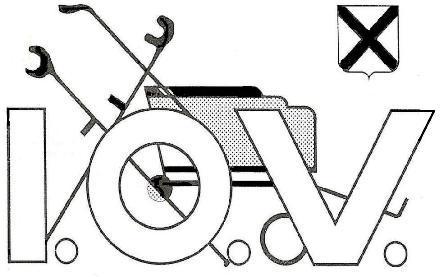 Onze website: www.iov-katwijk.comNieuwsbrief 1-2023Beste leden,Het heeft even geduurd maar hier is die dan de eerste nieuwsbrief van dit jaar.Geen hele uitgebreide want zoveel is er begin dit jaar nog niet te melden.De maand Januari ligt alweer achter ons, wat gaat de tijd toch snel.Competitiekaarten wordt goed bezocht en is altijd gezellig.De jokeraars zijn goed vertegenwoordigd, bij de klaverjassers is dat iets minder maar dat neemt niet weg dat de sfeer er daar ook bij goed inzit.Ook de eerste bingoavond zit er al weer op, kon er zelf helaas niet bij zijn wegens mijn werk, maar had begrepen dat ook deze avond druk bezocht is en het erg gezellig was. Volgende keer hoop ik er ook weer bij te zijn.Even nog een klein terug blikje op Kerst 2022.Voor het Kerstbuffet hadden er 85 leden ingeschreven en we konden het op 1 avond houden, wel zo gezellig. Het was een leuk avondvullend programma met een loterij aan het eind met veel prijzen. Kleine prijsjes maar ook grote prijzen, deze waren erg gevarieerd: van lekkernijen tot keukenbenodigdheden. De hoofdprijs was een goed gevulde mand.We gaan ook kijken wat we in September aan dagje uit gaan doen.Suggesties zijn welkom, misschien heeft u een leuk idee over iets, laat het ons dan weten.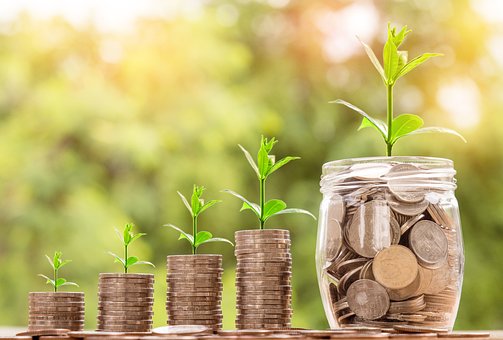 CONTRIBUTIE 2023Fijn! Al veel leden hebben de contributie voor 2023 betaald.Vergeten? Wilt u dan uw contributie zo spoedig mogelijk betalen.Het kan op de dinsdagavond bij Jannie van der Boon/Ina de Mooij  in Dienstencentrum “De Zwanenburg”Als u uw contributie niet betaald heeft voor 28 februari zijn wij genoodzaakt u als lid uit te schrijven wat wij zeer spijtig vinden.Ledennieuws:Personen die sinds laatste nieuwsbrief lid geworden zijn van onze Vereniging. Dit zijn: Jan de Gier Cobie Koppert-Jonker Huig & Ada van de Plas Bertha VarkevisserMien van Rijn.We heten hen dan ook van harte welkom en hopen dat ze het bij de club naar hun zin hebben.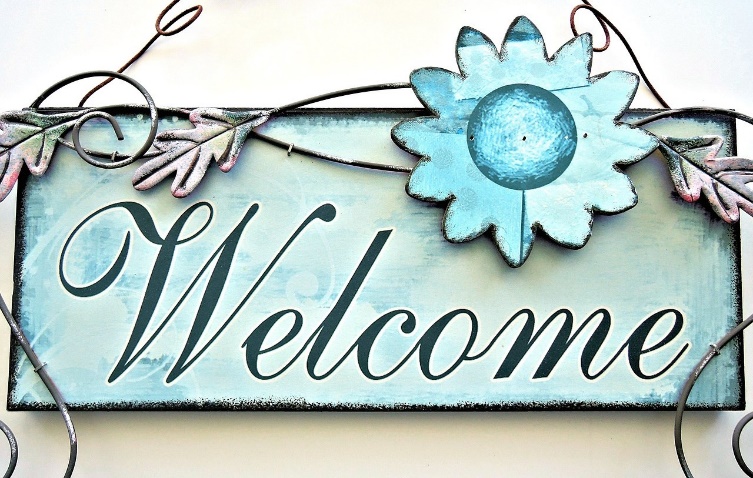 Uitgeschreven per 1 Januari 23: Anny BerkheijAnder nieuws:???Vanuit het bestuur is er op dit moment niets te melden.Heeft u een probleem, idee of een andere suggestie, laat het ons weten en wij kijken wat we ermee kunnen doen.Tot dinsdagavond.Namens het bestuur,Ina de MooijKvk nummer:  400446849                                                                                                                      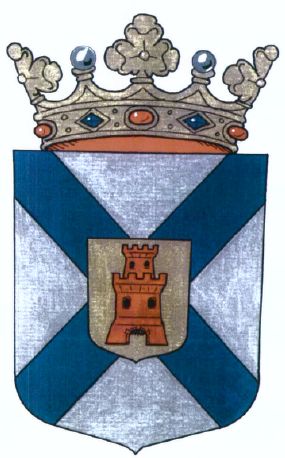 